AGENȚIA PENTRU PROTECȚIA MEDIULUI DÂMBOVIȚA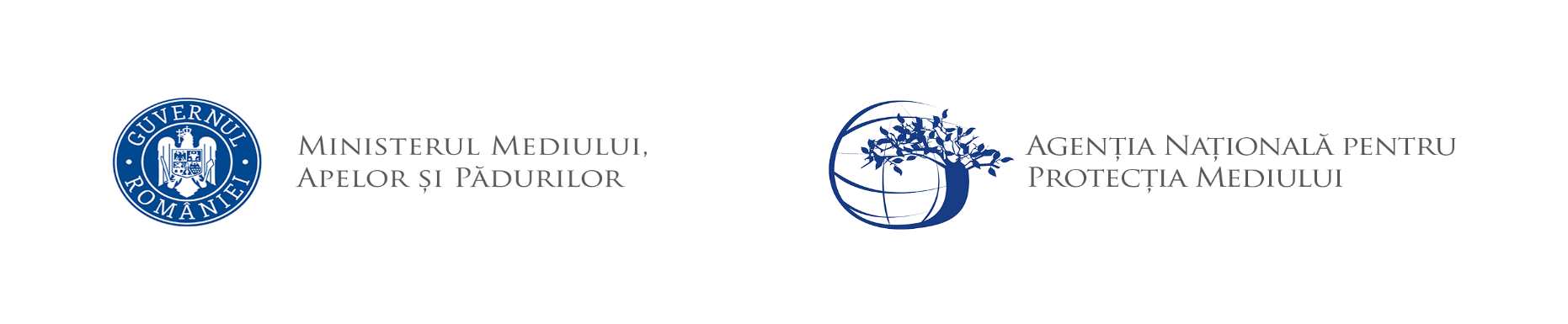 Nr. 10343/5932/12.03.2024  Proiect ACORD DE MEDIU12.03.2024              Ca urmare a solicitării de emitere a acordului de mediu adresate de  S.C. GES AGREGATE CONSTRUCT  S.R.L., cu sediul in oraș popești Leordeni, șoseaua de Centură, nr. 3, județul Ilfov, înregistrată la Agenția pentru Protecția Mediului (APM) Dâmbovița cu nr. 10343 din 05.07.2023, în baza Legii nr. 292/2018 privind evaluarea impactului anumitor proiecte publice și private asupra mediului și a Ordonanței de Urgență a Guvernului nr. 57/2007 privind regimul ariilor naturale protejate, conservarea habitatelor naturale, a florei și faunei sălbatice, aprobată cu modificările și completările ulterioare, se emite:ACORD DE MEDIU           pentru proiectul: ”Exploatare agregate minerale cu realizare bazin piscicol”, propus a fi amplasat în comuna Sălcioara, satul Podu Rizii,  județul Dâmbovița, in scopul stabilirii condiţiilor și a măsurilor pentru protecţia mediului care trebuiesc respectate pentru realizarea proiectului, care prevede:I. Descrierea proiectului, lucrările prevăzute de proiect, inclusiv instalaţiile şi echipamentelea) Mărimea proiectului Exploatarea agregatelor naturale are ca scop realizarea unui bazin piscicol,  pe un teren in suprafață de 30163.00  din care suprafața exploatabilă de 21100 mp. Terenul este amplasat in extravilanul comunei Sălcioara, satul Podu Rizii, județul Dâmbovita,  in bazinul hidrografic al râului Argeș. Parcela studiată este situată în partea de vest a satului Podu Rizii, comuna Sălcioara, județul Dâmbovița, la cca. 1,8 Km distanta de vatra satului, în apropiere de calea ferată Titu-Târgoviște, intr-o zona cu caracter predominant industrial (exploatare de agregate minerale) strabătută de un drum comunal - DC 59, drum pietruit, in stare bună, in vecinatatea unor exploatari existente apartinand SC GES AGREGATE CONSTRUCT S.R.L. și a STAȚIEI DE SORTARE. VECINATATILE AMPLASAMENTULUI : - Nord: NC 76498 – 266,82 m; - Est: DE 49, NC 76579 – 126,72 m; - Sud: teritoriul comunal Branistea – 220,96 m; - Vest: DCL 343 / DC 59, NC 75996 – 130,60 m. Accesul pe parcelă se realiză din drumul comunal DCL 343 / DC 59. Coordonatele STEREO 70 ale amplasamentului sunt: Coordonatele STEREO 70 ale perimetrului exploatabil sunt:Bilanțul teritorial :- Suprafata totala teren conform acte cadastrale :       30163.00mp- Suprafata perimetrului exploatabil:                         22676.00mpDiferenta de suprafata (30163-22676= 7487mp) o reprezinta pilierii de siguranta astfel:- la distanta de 7,00 m fata de limitele laterale ale parcelei;- la distanta de 25,50 m fata de drumul comunal DCL 343 / DC 59;- la distanta de 10,00 m fata de drumul de exploatare DE 49;- la distanta de 50,00 m fata de axul CF; - la distanta de 10,00 m fata de conducta Transgaz.Etapa I : Exploatarea agregatelor mineralePrincipalele operatii care compun fluxul tehnologic de extractie si valorificare ale agregatelor minerale sunt urmatoarele :- lucrari de deschidere si pregatire ;- lucrari de exploatare a agregatelor minerale ;- transportul agregatelor minerale la statia de prelucrare ;- prelucrarea agregatelor în vederea obtinerii sorturilor de agregate de balastiera ;- depozitarea si încarcarea produselor finite (agregatele de balastiera) in mijloace de transport ;- transportul agregatelor sortate la beneficiari ;- lucrari pentru refacerea mediului.Lucrarile de extractie a nisipurilor si pietrisurilor vor fi organizate “într-un singur bloc, cu o singura iesire”. In aceste conditii, extragerea nisipurilor si pietrisurilor se va face concomitent cu depunerea sterilului (copertei) direct în halde exterioara.Adancimea de exploatare a agregatelor minerale utile a fost stabilita pana la cota 163.00mdMN, la 3,50m sub nivelului hidrostatic. I. 1. Lucrari de deschidere Lucrarile de deschidere constau in amenajarea si intretinerea drumurilor tehnologice de exploatare din zona frontului de lucru si a drumului de exploatare existent pana la statia de prelucrare. I. 2. Lucrari de pregatirePentru exploatarea agregatelor minerale, sunt necesare si lucrari de decopertare, in vederea eliminarii depozitelor acoperitoare, cu grosimea medie de 0.50m, care apar pe toata suprafata perimetrului.Lucrarile de decopertare se realizeaza cu excavatorul cu, cupa (1,5mc), in fasii succesive si echivalente celor de exploatare si vor avea un avans de cel putin 20 – 25m fata de frontul de exploatare.Materialul steril, rezultat din lucrarile de decopertare si din intercalatiile existente in masa agregatelor naturale, va fi depus pe margini, pe pilierii de protectie a vecinatatilor. In acest caz, nu este necesara constituirea unei halde de steril.Acesta va fi utilizat, in cea mai mare parte, la terasamente, pentru mentinerea cotei coronamentului, nivelari, ravene si taluzari ale pilierilor vecinatatilor.I. 3. Lucrarile de exploatareDupa îndepartarea prealabila a solului vegetal si a copertei, în grosime medie de 0.50m, se trece la excavarea rocilor utile, care se realizeaza în 2 trepte de exploatare : treapta I-a pana deasupra nivelului hidrostatic în regim uscat si treapta a II-a doua sub nivelul hidrostatic (-3.5m)Lucrarile de excavare la nivelul copertei se vor executa în devans cu 1 – 2 fasii. Exploatarea perimetrului  se va face in fasii longitudinale avand lungimea de 25-50m si latime 10,0m paralele cu latura perimetrului dinspre NV spre SE cu taluzarea permanenta a malului cu respectarea adancimii de excavareIncarcarea materialului extras, cu excavatorul, cu, cupa inversa, pana la nivelul hidrostatic se va face direct în autobasculante. Volumul de balast extras de sub nivelul apei va trebui sa fie descarcat pe mal, în vederea eliminarii surplusului de apa.In cadrul metodei de exploatare, se va utiliza atat excavatorul cu, cupa inversa, cu capacitatea cupei de 1,5mc si excavatorul draglina, pentru extractia utilului pana la adancimea maxima proiectata. Unghiul de taluz, atat în frontul de exploatare cat si final, va fi de 1 : 2, In timpul excavarii se va acorda o mare atentie respectarii cu strictete a limitelor pentru zona de extractie propusa. In scopul respectarii limitelor de extractie se vor avea în vedere bornele de siguranta. 	Se vor pastra zone de protectie în jurul amplasamentului, retrageri zona edificabil:- la distanta de 7,00 m fata de limitele laterale ale parcelei;- la distanta de 25,50 m fata de drumul comunal DCL 343 / DC 59;- la distanta de 10,00 m fata de drumul de exploatare DE 49;- la distanta de 50,00 m fata de axul CF; - la distanta de 10,00 m fata de conducta Transgaz.Tehnologia de lucru utilizata va consta din:   - delimitarea fâşiilor longitudinale şi a feliilor transversale, în conformitate cu morfologia terenului şi cu caracteristicile tehnice ale utilajului de excavare ;- realizarea accesului la zonele de exploatare ;- decopertarea cu ajutorul excavatorului din dotare si depozitarea acestuia în afara zonei de lucru;- extracţia mecanizată a agregatelor cu ajutorul excavatorului până la 1m deasupra nivelului hidrostatic, funcţie de eşalonarea trimestrială;- încarcarea agregatelor în autobasculante - încarcarea se poate face direct în autobasculante, din cupa utilajului de excavare sau cu ajutorul încarcatorelor frontale, din depozite intermediare, amplasate paralel cu fâşia în exploatare. - transportul până la locul de punere în operă (depozit) sau la staţia de spălare-sortare.Pentru exploatarea agregatelor minerale GES AGREGATE CONSTRUCT S.R.L. dispune de urmatorul parc de utilaje:- 1 excavator S 1500, cu, cupa de 1,5 mc ; - 1 excavator, cu, cupa de 1,2 mc ;- 1 încarcator frontal, cu, cupa de 3,4 mc- 3 camioane basculante, cu capacitatea de 20 - 24 t.Depozitarea materialului sterilMaterialul steril rezultat din lucrarile de decopertare si din intercalatiile existente în masa agregatelor naturale, va fi utilizat la completarea pilierilor de siguranta. In acest caz nu este necesar constituirea unei halde de steril.Transportul tehnologicAgregatele minerale din terasa raului Dâmbovita sunt transportate cu autobasculantele din dotare spre statia se spalare sortare proprie sau direct spre beneficiari în stare bruta. Exploatarea zacamantului se va limita cu strictete la conturul rezervelor determinate, deoarece acestea au fost stabilite pastrandu–se pilierii de protectie pentru constructiile si terenurile agricole înconjuratoare.Etapa II : Amenajarea lacuri de agrementDupa finalizarea lucrarilor de exploatare a agregatelor naturale din perimetrul de exploatare Podu Rizii, comuna Salcioara, jud. Dâmbovita, în excavatia rezultata va rezulta un bazin piscicol, cu urmatoarele caracteristici: cote medie teren natural in  zona exploatabila: 169.57mdMN nivel hidrostatic mediu: 166.50mdMNcota fund sapatura: 163.00mdMNadancime medie de excavare de la cotele terenului natural: 6.57 msuprafata luciu apa: 22109mplungime: 206.50mlatime: 107.50madancime apa: 3.50mvolum  apa   bazin:  72636 mcBazinul piscicol va fi destinat pescuitului sportiv.Bazinul piscicol va functiona fara furajare, in vederea reducerii riscului de poluare a apelor subterane  din zona.Din punct de vedere tehnic, amenajarea piscicolă este favorizată de următorii factori:- configuratia actuala a terenului permite realizarea unor adâncimi optime de apă, fără a fi necesare alte lucrari de investitii;- temperatura şi adâncimea apei permit creşterea pestelui;- din punct de vedere economic, singura destinatie eficienta a suprafetelor de teren ramase in urma lucrarilor de extractie a agregaelor minerale este cea de bazin piscicol.Pentru amenajarea bazinului, rezultat in urma lucrarilor de excavatie a balastului, se impune executarea urmatoarelor lucrari:- refacerea unghiurilor de taluz al zonelor afectate de exploatare, astfel incat sa favorizeze acumularea paturii fertile de sol si evitarea antrenarii acestuia de catre apele de siroire; - completarea pilierilor de protectie a vecinatatilor;- imprastierea solului vegetal, care a fost depozitat temporar in apropierea perimetrului, dupa descopertarea terenului, pe taluzurile si zonele adiacente bazinului. Perimetrul bazinului piscicol va fi amenajat cu spaţii verzi, respectiv un aliniament de arbori de salcie, taluzurile şi celelalte zone neocupate cu luciu de apă vor fi înierbate şi întreţinute ca spaţiu verde. 	Accesul la amenajarea piscicola se va realiza pe drumul de acces existent in zona si in continuare pe drumul de incinta amenajat.Se va asigura igenizarea perimetrului de extractie si a zonelor riverane celor în care GES AGREGATE CONSTRUCT S.R.L îsi va desfasura activitatea de extractie.II. 1. Alimentarea cu apa a laculuiAlimentarea cu apă a bazinului piscicol va fi asigurată din orizontul freatic şi precipitaţii atmosferice, rezultând o acumulare de tip “lacoviste”, influenţată de volumul de precipiţatii, debitul şi fluctuaţia nivelului hidrostatic ale acviferului freatic.In acest caz, nu s-au prevazut lucrari de alimentare cu apa din subteran (foraje) sau din cursurile de apa din zona. Improspatarea apei se realizeaza din panza de apa freatica, nivelul ei fiind influentat de nivelul hidrostatic al panzei freatice. Acumularea  apei  se  realizeaza  fara  executarea de  diguri,  baraje  sau  alte  lucrari hidrotehnice     II. Motivele şi considerentele care au stat la baza emiterii acordului, printre altele şi în legătură cu calitatea şi concluziile/recomandările raportului privind impactul asupra mediului şi ale participării publicului: • Proiectul propus  intră sub incidenta Legii nr. 292/2018,  anexa nr. 2, pct. 2, lit. a, „cariere, exploatări miniere de suprafață și de extracție a turbei, altele decât cele prevăzute in anexa nr. 1”                                                                                                                                                      pentru care in ședința Colectivului de Analiza Tehnica (CAT) din 26.10.2023, s-a decis evaluarea impactului asupra mediului și elaborarea Raportului la studiul de impact asupra mediului.              • Motivele care au stat la baza alegerii alternativei proiectului au fost justificate de: documentația prezentata respectiv, notificarea, memoriul de prezentare, raportul la studiul de impact asupra mediului, planuri de situație și de amplasare in zonă și documentele și avizele favorabile emise de alte autorități precizate in certificatul de urbanism și/sau solicitate in urma ședințelor Colectivului de Analiză Tehnică.• Decizia finală de emitere a acordului de mediu s-a bazat pe respectarea prevederilor legale in ceea ce privește îndeplinirea măsurilor și condițiilor privind protecția mediului care trebuie respectate in perioada de realizarea și de funcționare a proiectului propus. • Conform localizării proiectului pe teritoriul administrativ, categoria de folosință este: teren arabil intravilan,  in suprafața totală de 30163,0 mp, proprietate privata a titularului proiectului;• Pe amplasamentul proiectului nu sunt prezente valori istorice, culturale, arheologice, zone de protecţie sanitară, zone de protecție hidrogeologica, zone tampon sau zone cu restricții de construit; •  Pentru realizarea proiectului de investiție propus au fost luate în considerare impactul direct, indirect şi cumulat cu al celorlalte proiecte și activităţi prezente și viitoare din zona amplasamentului.• Decizia de emitere a acordului de mediu a fost luată în urma parcurgerii metodologiei de aplicare a evaluării impactului asupra mediului pentru proiecte publice și private conform Legii nr. 292/2018, a analizei documentaţiei tehnice depuse, în urma consultărilor din cadrul Comisiei de Analiză Tehnică, pe baza recomandărilor şi concluziilor Raportului privind impactul asupra mediului și a consultării publicului interesat prin: anunţurile publice in presa locală, pe pagina de internet a A.P.M. Dâmbovița, la sediul Primăriei comunei Petrești şi a ședinței de dezbatere publică.III. Concluziile Raportului privind impactul asupra mediuluiMăsuri pentru prevenirea, reducerea şi, unde este posibil, compensarea efectelor negative semnificative asupra mediuluiProtecția apelor           •  In perioada de execuție   -  Nu vor exista evacuări de ape uzate tehnologice sau menajere in apele de suprafață sau in subteran;- Alimentarea cu combustibil a utilajelor se va face intr-un spațiu special amenajat al organizării de șantier, prevăzut cu o cuva de retenție in caz de scurgeri accidentale, sau la stațiile de distribuție carburanți din zona;- Se interzice evacuarea pe sol, in apele de suprafață sau in subteran a substanțelor periculoase și a deșeurilor de orice fel;- Se interzice spălarea mașinilor și utilajelor pe amplasamentul proiectului sau in apele de suprafață.- Se vor respecta prevederile Avizului de gospodarire a apelor nr...................., emis de către Administrația Bazinală de Apă Argeș Vedea ;2. Protecția aerului           •  In perioada de execuție   - Executarea reviziilor tehnice și a inspecțiilor tehnice periodice la mașini și utilaje;- Se vor adopta măsuri tehnico–organizatorice pentru reducerea la maximum a poluării atmosferei, prin întreținerea adecvată a utilajelor, verificarea permanentă a funcționării acestora și înlocuirea celor cu defecțiuni tehnice;- Se va sigura umectarea drumului de exploatare pentru a împiedica antrenarea unei cantităţi mari de pulberi în aer în sezonul cald când precipitaţiile sunt reduse; - Asigurarea funcționării motoarelor vehiculelor la parametrii normali, exploatarea rațională a acestora, pentru menținerea nivelului emisiilor de poluanți in limitele admise;- Alimentarea cu combustibil a utilajelor de transport se va face doar pe amplasamentul special amenajat, sau la benzinăriile din zonă, cu respectarea normelor de protecție a mediului;3. Protecția solului si subsolului            •  In perioada de execuție       -  Alimentarea cu motorină a utilajelor și mașinilor se va face pe o platformă special amenajată,  prevăzute cu cuvă pentru reținerea scurgerilor accidentale;- Se vor asigura spații special amenajate pentru colectarea selectivă a deșeurilor generate, până la predarea acestora operatorilor economici autorizați pentru eliminare/valorificare;- La finalizarea proiectului se vor reface suprafețele de teren afectate și se vor evacua deșeurile rezultate.- Se vor lua măsuri corespunzătoare în vederea reducerii la minim a condiţiilor care ar favoriza apariţia unor poluări accidentale datorate staţionării, funcţionării şi transportului cu utilajele şi mijloacele de transport din dotare sau datorită funcţionării necorespunzătoare;- Se va respecta traseul căilor de acces existente, evitându-se manevrarea utilajelor sau autovehiculelor pe suprafeţele adiacente drumului;- Nu se vor crea depozite de balast pe suprafeţe situate în afara amplasamentului;•  In perioada de funcționare- Se vor amenaja pubele pentru colectarea selectivă a deșeurilor menajere.4. Protecția împotriva zgomotului si vibrațiilor           •  In perioada de execuție și in timpul funcționării   Nivelul de zgomot echivalent se va încadra în limitele SR 10009-2017/C91:2020 – Acustică - limite admisibile ale nivelului de zgomot în mediul ambiant, STAS 6156/1986 - Protecţia împotriva zgomotului în construcţii civile și social - culturale şi OM 119 / 2014 pentru aprobarea Normelor de igienă şi sănătate publică privind mediul de viaţă al populaţiei cu modificările și completările ulterioare, respectiv:65 dB - la limita spațiului funcțional* al amplasamentului; 60 dB - limita admisă pentru nivelul de zgomot exterior la limita proprietăţii în cazul clădirilor cu teren împrejmuit (curte) şi cu destinaţie rezidenţială cu regim de două niveluri sau mai puţin;55 dB - în timpul zilei (în intervalul orar 07:00 – 23:00) / 45 dB noaptea (între orele 23:00 – 7:00) – la exteriorul clădirilor învecinate încadrabile în categoria ”teritorii protejate”**, pentru orice clădire rezidenţială care se află poziţionată intr-un teritoriu protejat instituit ca urmare a punerii în aplicare a Normelor de igienă şi sănătate publică privind mediul de viaţă al populaţiei, aprobate de autoritatea publică centrală pentru sănătate.*Limita spațiului funcțional reprezentat de incinte industriale și spații cu activități asimilate activităților industriale se consideră limita proprietății acestui spațiu conform planului cadastral, inclusiv teren (SR 10009/2017, tabel 1, Nota 3).**Prin teritorii protejate se înţelege: zonele de locuit, parcurile, zonele de odihna si recreere, instituţiile social-culturale si medicale, precum si unităţile economice ale căror procese tehnologice necesita factori de mediu lipsiţi de impurităţi.Toate echipamentele şi instalaţiile care produc zgomot şi/sau vibraţii vor fi menţinute în stare bună de funcţionare şi vor fi utilizate în spaţiile autorizate, în condiţii care să permită încadrarea nivelului de zgomot echivalent în limitele admise în mediu şi în zonele protejate.5. Gestiunea deșeurilor       •  In perioada de execuție   - Deșeurile menajere se vor colecta in containere special amenajate, evacuate periodic de o firmă autorizată;- Deșeurile industriale reciclabile vor fi colectate selectiv și valorificate prin unități autorizate;- Uleiul uzat – colectarea se va face in recipienți metalici și valorificarea pentru reciclare prin unități autorizate, ținându-se evidența in conformitate cu OUG 92/2021  privind gestiunea deșeurilor aprobată prin legea 17/2023;- Anvelopele uzate – colectate in spații special amenajate și valorificate prin unități autorizate;- Se interzice evacuarea sau abandonarea deșeurilor de orice natură in locuri neautorizate.        •  In perioada de funcționare, deșeurile generate vor fi colectate selectiv, in containere ecologice  și vor fi evacuate/valorificate prin unități autorizate.  6. Protecția așezărilor umane         - la transportul materialului pe drumurile publice se vor impune măsuri de reducere a vitezei de deplasare a autobasculantelor, pentru diminuarea impactului produs prin zgomot și vibrații;         - mijloacele de transport vor avea verificările tehnice efectuate conform prevederilor legale și nu vor fi admise in trafic mijloace de transport cu defecțiuni tehnice.IV. Condiţii care trebuie respectateRealizarea proiectului de investiție propus se va efectua cu respectarea legislației in vigoare privind protecția mediului și a  condițiilor impuse prin avizele și acordurile emise de alte autorități;Executarea lucrărilor se va face cu respectarea soluțiilor tehnice descrise in documentația  depusă, precum și a normativelor și prescripțiilor tehnice in vigoare, specifice proiectării și execuției lucrărilor de exploatare a agregatelor minerale; Proiectul se va realiza conform prevederilor documentației tehnice şi a Raportului privind impactul asupra mediului, care au stat la baza emiterii acordului de mediu;Titularul are obligația întreținerii si refacerii drumului de exploatare, reabilitarea terenului afectat prin realizarea obiectivului și redarea in circuitul inițial a suprafețelor ocupate temporar; Carburanții vor fi stocați pe platforme betonate prevăzute cu decantoare pentru reținerea pierderilor, in rezervoare etanșe prevăzute cu cuve de retenție, astfel incât să nu se producă pierderi, iar uleiurile uzate se vor colecta in tancuri special construite, iar ulterior vor fi predate unitaților specializate;Este obligatorie refacerea solului (reconstrucție ecologica) in zonele unde acesta a fost afectat temporar in scopul redării terenului in circuit la categoria de folosință deținută inițial;In cazul apariției unor pierderi de produse petroliere, acestea vor fi indepărtate cu materiale absorbante care se vor colecta in containere etanșe, acoperite și etichetate. Containerele se vor depozita pe platforme betonate, special amenajate și se vor preda unor societăți autorizate pentru colectarea si eliminarea deșeurilor petroliere;In fronturile de lucru se interzic operațiunile de schimbare a uleiului, demontarea sau dezasamblarea utilajelor sau mijloacelor de transport, intreținerea utilajelor va fi efectuata in ateliere specializate/organizare de santier;Se interzice descărcarea de deșeuri in cursuri de apă permanente sau nepermanente;Se vor respecta prevederile Avizului de gospodarire a apelor nr. ................ din .................. emis de Administrația Bazinală de Apă Argeș Vedea;Respectarea condițiilor impuse prin actele de reglementare ale altor autorități care stau la baza emiterii prezentului acord.• Prevederi pentru monitorizarea mediului            In perioada de execuție          - se vor lua toate măsurile că realizarea proiectului să nu se constituie o sursă de poluare majoră in zonă, cu încadrarea in parametrii de calitate admiși pentru factorii de mediu, în general şi în special a celor privind zgomotul şi gestionarea deşeurilor;         - supravegherea activităţilor de execuție a lucrărilor din punct de vedere al respectării măsurilor de limitare a impactului negativ, prin adoptarea unui sistem de management operaţional de monitorizare a mediului și cu măsuri active de protejare/remediere;          - activitatea de monitorizare se sintetizează prin prezentarea de rapoarte autorităţilor locale pentru protecţia mediului, la solicitarea acestora, in vederea stabilirii eventualelor măsuri pentru protecţia factorilor de mediu pe toată perioada de execuție a lucrărilor;      - utilizarea de tehnologii performante cu rol de reducere a timpului de execuţie, reducerea consumului de materiale şi a consumului energetic;       - titularul va utiliza echipamente și utilaje moderne, cu consum redus de combustibil sau utilizarea unor surse alternative de energie (biodiesel), după caz;•  Monitorizarea calității factorilor de mediu și raportarea rezultatelor, in perioada de execuție a proiectului, se va efectua la solicitarea autorităților teritoriale pentru protecția mediului;        Dacă vor fi înregistrate depăşiri, se va continua monitorizarea şi se vor lua toate măsurile necesare pentru reducerea/eliminarea impactului.       In perioada de funcționare        - titularul va ține evidența gestiunii deșeurilor conform prevederilor OUG 92/2021 privind regimul deșeurilor aprobată prin Legea 17/2023.•  Măsuri de prevenire a accidentelor        - Verificarea înainte de intrarea in lucru a utilajelor și mijloacelor de transport, privind funcționarea la parametrii optimi și dacă au apărut defecțiuni care permit scurgeri de combustibil sau lubrefianți;     - Instruirea personalului pentru cunoașterea și respectarea normelor generale și specifice de protecția muncii și de prevenirea și stingerea incendiului, asigurându-se toate dotările necesare;     - Montarea unor panouri avertizoare la accesul pe amplasament cu inscripția «PROPRIETATE PRIVATA, ACCESUL INTERZIS».V. Informaţii cu privire la procesul de participare a publicului în procedura derulată:        Agenția pentru Protecția Mediului Dâmbovița a asigurat informarea publicului, accesul liber la informaţie şi participarea publicului interesat la luarea deciziei, pe parcursul derulării procedurii de emitere a acordului de mediu astfel:        - documentaţia tehnica de susţinere a solicitării pentru emiterea acordului de mediu a fost accesibilă spre consultare pe toată durata derulării procedurii pe pagina de internet si la sediul Agenţiei pentru Protecţia Mediului Dâmbovița;       - anunţul public privind depunerea solicitării de emitere a acordului de mediu a fost publicat în ziarul   exclusivdb din 04.09.2023, a fost afișat  la sediul Primăriei Sălcioara și a fost postat pe pagina de internet a  APM Dâmbovița;       - anunţul public privind decizia etapei de încadrare a fost publicat în ziarul exclusivdb din 01.11.2023, a fost afișat  la sediul Primăriei Sălcioara și a fost postat pe pagina de internet a APM Dâmbovița;       - după ședința CAT - Etapa de definire a domeniului evaluării, a fost emis îndrumarul pentru elaborarea Raportului privind impactul asupra mediului;        - anunţul public privind dezbaterea publică a Raportului la studiul de impact asupra mediului a fost publicat in ziarul Exclusivdb din 02.02.2024, a fost afișat la sediul Primăriei Sălcioara și a fost postat pe pagina de internet a APM Dâmbovița;       - dezbaterea publică a Raportului privind impactul asupra mediului a avut loc la sediul APM Dâmbovița, in data de 04.03.2024; nu au fost înregistrate observații sau comentarii din partea publicului;       - anunțul public privind decizia de emitere a acordului de mediu a fost publicat in ziarul exclusivdb din 11.03.2024, a fost afișat la sediul Primăriei Sălcioara și a fost postat pe pagina de internet a A.P.M. Dâmbovița;        Pe toata perioada de desfășurare a procedurii de evaluare a impactului asupra mediului pentru proiectul propus, nu au fost înregistrate opinii, observații sau comentarii din partea publicului interesat si nu s-au solicitat completări/revizuiri ale raportului privind impactul asupra mediului.Prezentul acord de mediu este valabil pe toată perioada punerii în aplicare a proiectului, iar in situatia in care intervin elemente noi, necunoscute la data emiterii acordului, sau se modifica conditiile care au stat la baza emiterii acestuia, titularul proiectului are obligatia de a notifica în scris autoritatea publică pentru protecţia mediului emitentă.Nerespectarea prevederilor prezentului acord atrage suspendarea și anularea acestuia, după caz.Prezentul acord poate fi contestat în conformitate cu prevederile Legii nr. 292/2018 privind evaluarea impactului anumitor proiecte publice şi private asupra mediului şi ale Legii nr. 554/2004, cu modificările şi completările ulterioare.Inainte de inceperea lucrărilor de exploatare agregate minerale titularul are obligația să solicite și să obțină autorizația de mediu .DIRECTOR EXECUTIV,Maria Morcoașe                                                pctYX1544386.7680355906.34302544641.5035355826.95183544631.4990355794.85704544604.4439355708.06075544604.8690355705.91006544603.2596355706.41447544395.3208355776.02418544389.1270355870.3995Suprafata: 30163mpSuprafata: 30163mpSuprafata: 30163mppctYXA544413.348355890.726B544629.870355823.233C544621.952355797.833D544599.924355727.164E544596.466355716.071F544420.955355774.825Suprafata: 22676mpSuprafata: 22676mpSuprafata: 22676mpp.Șef Serviciu A.A.A.,    Florian Stăncescu                                                    Intocmit,                                         consilier A.A.A.,                                       Amalia Didă Șef Serviciu C.F.M.,     Laura Gabriela Briceag  